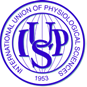 Proposals for IUPS Academy Fellows 2024Application FormRequirementsA cover sheet with The name, institutional address, email address, job title and field of the candidate. The name, email address and signature of the proposer and seconder.The proposer is responsible for submitting the completed application.  The proposer must have the consent of their candidate.2. A 500-word citation outlining the case for election, heeding the criteria, and referring to the candidate’s ‘10 Key Papers’ document and ‘CV’. 3. List of 10 key publications with PubMed links. 4. Full list of peer reviewed publications. 5. Brief CV, no more than 3 sides, Arial font, size 12.  Candidates should prioritise the information they provide to indicate how they meet the Fellowship criteria.  Proposers should send their nominations via email to Laura Davies (laura.davies@iups.org) with the subject, ‘Fellow Nomination for IUPS Academy’, followed by the name of the candidate.  Please ensure you have a personalised (non-automated) acknowledgement in receipt of your emailed proposal to Laura. Cover SheetThe proposer is responsible for submitting the completed application.  The proposer must have the consent of the candidate.See next section on following pageCitation (500 words)Please outline the case for election here, heeding the criteria, and referring to the candidate’s ‘10 Key Papers’ document and ‘CV’.See next section on following pageList of 10 key publications with PubMed linksSee next section on following page Full list of peer reviewed publicationsSee next section on following page Brief CVNo more than 3 sides, Arial font, size 12.  Candidates should prioritise the information they provide to indicate how they meet the Fellowship criteria.  End of application form Candidate’s details  Candidate’s details  NameGenderInstitutional addressCountryWebsiteEmail addressJob titleField Proposer’s details Proposer’s details NameEmail AddressSignature This indicates that you have proposed the above candidate, with their consent to be considered to be a fellow of the IUPS Academy.Seconder’s details  Seconder’s details  NameEmail AddressSignature This indicates that in your capacity as seconder you support the proposal of the above candidate for an IUPS fellow based on the paperwork provided in this applicationPaste in here or attach separately 